13.01.2021                                                                                          №113.01.2021                              п. Пинчуга                                  №  02-пО внесении изменений в Постановлениеот 25.10.2013 №66-п «Об утверждении Положения  об оплате труда работников Администрации Пинчугского сельсовета, не являющихся муниципальными служащими и не занимающими муниципальные должности»В соответствии со ст. 53 Федерального закона от 06.10.2003 № 131-ФЗ «Об общих принципах организации местного самоуправления в Российской Федерации», с Законом Красноярского края от 05.12.2019г. №8-3437 «О внесении изменений  в статью 4 Закона края «О системах оплаты труда работников краевых государственных учреждений», ст. 135 Трудового Кодекса, Уставом Пинчугского сельсовета ПОСТАНОВЛЯЮ: 1. Внести в постановление № 66-п от 25.10.2013 «Об утверждении Положения об оплате труда работников администрации Пинчугского сельсовета не являющихся муниципальными служащими и не занимающими муниципальные должности» следующие изменения и дополнения:1.1. В статье 3 цифры «21 834» заменить на цифры «23 026»;2. Контроль за исполнением настоящего постановления оставляю за собой.3. Постановление вступает в силу со дня подписания, и распространяется на правоотношения возникшие с 1 января 2021 года.Глава  Пинчугского сельсовета                                           А.В. ЛогиновАДМИНИСТРАЦИЯ ПИНЧУГСКОГО  СЕЛЬСОВЕТАБОГУЧАНСКОГО РАЙОНАКРАСНОЯРСКОГО КРАЯП О С Т А Н О В Л Е Н И Е     13.01.2021 г.                                  п. Пинчуга                                         №  3 -пО внесении изменений в постановлениеадминистрации Пинчугского сельсовета № 15-п от 08.02.2019 г.  «Об утвержденииадминистративного регламента  осуществления  муниципального жилищного контроля  на территории Пинчугского сельсовета в отношении юридических лиц и индивидуальных предпринимателей»В целях привидения нормативно-правовых актов в соответствие с действующим законодательством, на основании протеста прокуратуры Богучанского района, в соответствии с Уставом Пинчугского сельсовета, ПОСТАНОВЛЯЮ:1. Внести в постановление администрации Пинчугского сельсовета № 15-п от 08.02.2019 г.  «Об утверждении административного регламента  осуществления  муниципального жилищного контроля  на территории Пинчугского сельсовета в отношении юридических лиц и индивидуальных предпринимателей» следующие изменения: п.п. 1 п. 3.2 Раздела 3 изложить в новой редакции:  Основанием для включения плановой проверки в ежегодный план проведения плановых проверок является истечение одного года со дня:   - начала осуществления товариществом собственников жилья, жилищным, жилищно-строительным кооперативом или иным специализированным потребительским кооперативом деятельности по управлению многоквартирными домами в соответствии с представленным в орган государственного жилищного надзора уведомлением о начале осуществления указанной деятельности;- постановки на учет в муниципальном реестре наемных домов социального использования первого наемного дома социального использования, наймодателем жилых помещений в котором является лицо, деятельность которого подлежит проверке;- окончания проведения последней плановой проверки юридического лица, индивидуального предпринимателя;- установления или изменения нормативов потребления коммунальных ресурсов (коммунальных услуг).2.    Опубликовать настоящее постановление в газете «Пинчугский вестник».3. Разместить настоящее постановление на официальном сайте администрации Пинчугского сельсовета.4.     Контроль за исполнением настоящего постановления оставляю за собой.5.    Постановление вступает в силу после его официального опубликования  в газете «Пинчугский вестник».       Глава Пинчугского сельсовета                                          А.В. ЛогиновСведени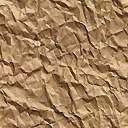 